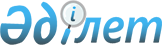 2015-2017 жылдарға арналған аудандық бюджет туралыЖамбыл облысы Т.Рысқұлов аудандық мәслихатының 2014 жылғы 24 желтоқсандағы № 30-5 шешімі. Жамбыл облысы Әділет департаментінде 2014 жылғы 29 желтоқсандағы № 2457 болып тіркелді      РҚАО-ның ескертпесі.

      Құжаттың мәтінінде түпнұсқаның пунктуациясы мен орфографиясы сақталған.

      Қазақстан Республикасының 2008 жылғы 4 желтоқсандағы Бюджет кодексінің 9 бабына, "Қазақстан Республикасындағы жергілікті мемлекеттік басқару және өзін-өзі басқару туралы" Қазақстан Республикасының 2001 жылғы 23 қаңтардағы Заңының 6 бабына сәйкес Т. Рысқұлов аудандық мәслихаты ШЕШІМ ҚАБЫЛДАДЫ:

      1. 2015-2017 жылдарға арналған аудандық бюджет 1, 2, 3-қосымшаларға сәйкес, оның ішінде 2015 жылға мынадай көлемдерде бекітілсін:

      1) Кірістер - 6 701 844 мың теңге;

      салықтық түсімдер – 2 233 204 мың теңге;

      салықтық емес түсімдер – 13 803 мың теңге;

      негізгі капиталды сатудан түсетін түсімдер – 18 399 мың теңге;

      трансферттер түсімі - 4 436 438 мың теңге;

      2) Шығындар - 6 710 829 мың теңге;

      3) таза бюджеттік кредиттеу - 59 175 мың теңге;

      бюджеттік кредиттер - 68 379 мың теңге;

      бюджеттік кредиттерді өтеу - 9 204 мың теңге;

      4) қаржы активтерімен операциялар бойынша сальдо - 0 мың теңге;

      қаржы активтерін сатып алу - 0 мың теңге;

      мемлекеттің қаржы активтерін сатудан түсетін түсімдер - 0 мың теңге;

      5) бюджет тапшылығы (профициті) - - 68 160 мың теңге; 

      6) бюджет тапшылығын қаржыландыру (профицитін пайдалану) - 68 160 мың теңге;

      қарыздар түсімі - 68 379 мың теңге;

      қарыздарды өтеу - 9 204 мың теңге;

      бюджет қаражатының пайдаланылатын қалдықтары - 8 985 мың теңге.

      Ескерту. 1-тармаққа өзгерістер енгізілді – Жамбыл облысы Т. Рысқұлов аудандық мәслихатының 06.04.2015 № 31-8; 09.06.2015 № 32-4; 04.09.2015 № 35-5; 23.11.2015 № 37-5; 11.12.2015 № 38-4 шешімдерімен (01.01.2015 қолданысқа енгізіледі).

      2. 2015 жылы облыстық бюджеттен аудандық бюджетке берілетін субвенция мөлшері 2 901 602 мың теңге сомасында белгіленсін.

      3. "Агроөнеркәсіптік кешенді және ауылдық аумақтарды дамытуды мемлекеттік реттеу туралы" Қазақстан Республикасының 2005 жылғы 8 шілдедегі Заңының 18 бабына сәйкес, 2015-2017 жылдары аудандық бюджеттен қаржыландырылатын ауылдық елдi мекендерде жұмыс iстейтiн денсаулық сақтау, әлеуметтiк қамсыздандыру, білім беру, мәдениет, спорт және ветеринария мемлекеттік мекемелері мен ұйымдарының мамандарына қалалық жағдайында осы қызмет түрлерiмен айналысатын мамандардың ставкаларымен салыстырғанда айлық ақылары мен тарифтiк ставкаларының жиырма бес пайыз мөлшерінде үстем ақы төлеу үшін қаржы көзделсін.

      4. Аудандық жергілікті атқарушы органның резерві 40 918 мың теңге көлемінде бекітілсін.

      Ескерту. 4-тармаққа өзгерістер енгізілді – Жамбыл облысы Т. Рысқұлов аудандық мәслихатының 06.04.2015 № 31-8; 23.11.2015 № 37-5 шешімдерімен (01.01.2015 қолданысқа енгізіледі).

      5. 2015 жылға арналған бюджеттіқ инвестициялық жобаларды іске асыруға бағытталған бюджеттік бағдарламаларға бөлінген бюджеттік даму бағдарламаларының тізбесі 4 қосымшаға сәйкес бекітілсін. 

      6. 2015 жылға арналған жергілікті бюджеттің атқару процесінде секвестрлеуге жатпайтын бюджеттік бағдарламалардың тізбесі 5 қосымшаға сәйкес бекітілсін.

      7. 2015 жылға арналған ауыл шаруашылығы мақсатындағы жер учаскелерін сатудан Қазақстан Республикасының Ұлттық қорына түсетін түсімдердің көлемі 6 қосымшаға сәйкес бекітілсін.

      8. 2015 жылға арналған ауданның ауылдық округтерінің бюджеттік бағдарламалары 7 қосымшаға сәйкес бекітілсін.

      9. Осы шешімнің орындалуына бақылау және интернет ресурстарында жариялауды аудандық мәслихаттың экономика, қаржы, бюджет және жергілікті өзін-өзі басқаруды дамыту жөніндегі тұрақты комиссиясына жүктелсін.

      10. Осы шешім әділет органдарында мемлекеттік тіркеуден өткен күннен бастап күшіне енеді және 2015 жылдың 1 қантарынан бастап қолданылады.

 2015 жылға арналған бюджет      Ескерту. 1 қосымша жаңа редакцияда – Жамбыл облысы Т. Рысқұлов аудандық мәслихатының 11.12.2015 № 37-5 шешімімен (01.01.2015 қолданысқа енгізіледі).

 2016 жылға арналған бюджет            (мың теңге)

 2017 жылға арналған бюджет            (мың теңге)

 2014 жылға арналған бюджеттік инвестициялық жобаларды іске асыруға бағытталған бюджеттік бағдарламаларға бөлінген бюджеттік даму бағдарламаларының тізбесі      Ескерту. 4 қосымша жаңа редакцияда – Жамбыл облысы Т. Рысқұлов аудандық мәслихатының 23.11.2015 № 37-5 шешімімен (01.01.2015 бастап қолданысқа енгізіледі).

 2014 жылға арналған жергілікті бюджеттің орындалу процесінде секвестрлеуге жатпайтын бюджеттік бағдарламалардың тізбесі 2015 жылға арналған ауыл шаруашылығы мақсатындағы жер учаскелерін сатудан Қазақстан Республикасының Ұлттық қорына түсетін түсімдердің көлемі 2015 жылға арналған Т.Рысқұлов ауданның әрбір ауылдық округтерінің бюджеттік бағдарламалары      Ескерту. 7 қосымша жаңа редакцияда – Жамбыл облысы Т. Рысқұлов аудандық мәслихатының 11.12.2015 № 38-4 шешімімен (01.01.2015 қолданысқа енгізіледі).


					© 2012. Қазақстан Республикасы Әділет министрлігінің «Қазақстан Республикасының Заңнама және құқықтық ақпарат институты» ШЖҚ РМК
				
      Аудандық мәслихат
сессиясының
С. Мамырбаев

Аудандық мәслихат хатшысытөрағасыБ. Шамаев
Т. Рысқұлов аудандық мәслихаттың
2014 жылғы 24 желтоқсандағы
№ 30-5 шешіміне 1 қосымшаСанаты

Санаты

Кірістер атауы 

сомасы, мың теңге

Сыныбы

Сыныбы

Сыныбы

сомасы, мың теңге

Ішкі сыныбы

Ішкі сыныбы

сомасы, мың теңге

1

2

3

4

I. КІРІСТЕР

6701844

1

Салықтық түсімдер

2233204

01

Табыс салығы

230285

2

Жеке табыс салығы

230285

03

Әлеуметтік салық

171621

1

Әлеуметтік салық

171621

04

Меншікке салынатын салықтар

1800332

1

Мүлікке салынатын салықтар

1740614

3

Жер салығы

6698

4

Көлік құралдарына салынатын салық

50720

5

Бірыңғай жер салығы

2300

05

Тауарларға, жұмыстарға және қызметтерге салынатын ішкі салықтар

18679

2

Акциздер

3625

3

Табиғи және басқа да ресурстарды пайдаланғаны үшiн түсетiн түсiмдер

4550

4

Кәсіпкерлік және кәсіби қызметті жүргізгені үшін алынатын алымдар

9527

5

Ойын бизнесіне салық

977

07

Басқа да салықтар

56

1

Басқа да салықтар

56

08

Заңдық мәнді іс-әрекеттерді жасағаны және (немесе) оған уәкілеттігі бар мемлекеттік органдар немесе лауазымды адамдар құжаттар бергені үшін алынатын міндетті төлемдер

12231

1

Мемлекеттік баж

12231

2

Салықтық емес түсімдер

13803

01

Мемлекеттік меншіктен түсетін кірістер

1113

1

Мемлекеттік кәсіпорындардың таза кірісі бөлігінің түсімдері

27

5

Мемлекет меншігіндегі мүлікті жалға беруден түсетін кірістер

1086

04

Мемлекеттік бюджеттен қаржыландырылатын, сондай-ақ Қазақстан Республикасы Ұлттық Банкінің бюджетінен (шығыстар сметасынан) ұсталатын және қаржыландырылатын мемлекеттік мекемелер салатын айыппұлдар, өсімпұлдар, санкциялар, өндіріп алулар

100

1

Мұнай секторы ұйымдарынан түсетін түсімдерді қоспағанда, мемлекеттік бюджеттен қаржыландырылатын, сондай-ақ Қазақстан Республикасы Ұлттық Банкінің бюджетінен (шығыстар сметасынан) ұсталатын және қаржыландырылатын мемлекеттік мекемелер салатын айыппұлдар, өсімпұлдар, санкциялар, өндіріп алулар

100

06

Өзге де салықтық емес түсімдер

12590

1

Өзге де салықтық емес түсімдер

12590

3

Негізгі капиталды сатудан түсетін түсімдер

18399

01

Мемлекеттік мекемелерге бекітілген мемлекеттік мүлікті сату

739

1

Мемлекеттік мекемелерге бекітілген мемлекеттік мүлікті сату

739

03

Жерді және материалдық емес активтерді сату

17660

1

Жерді сату

17660

4

Трансферттердің түсімдері

4436438

02

Мемлекеттік басқарудың жоғары тұрған органдарынан түсетін трансферттер

4436438

2

Облыстық бюджеттен түсетін трансферттер

4436438

Шығыстар атауы

сомасы, мың теңге

Функционалдық топ 

Функционалдық топ 

Функционалдық топ 

Функционалдық топ 

Функционалдық топ 

Функционалдық топ 

сомасы, мың теңге

Бюджеттік бағдарламалардың әкімшісі

Бюджеттік бағдарламалардың әкімшісі

Бюджеттік бағдарламалардың әкімшісі

Бюджеттік бағдарламалардың әкімшісі

Бюджеттік бағдарламалардың әкімшісі

сомасы, мың теңге

Бағдарлама

Бағдарлама

Бағдарлама

сомасы, мың теңге

1

2

2

3

3

4

II. ШЫҒЫНДАР

6710829

01

Жалпы сипаттағы мемлекеттік қызметтер 

384687

112

112

Аудан (облыстық маңызы бар қала) мәслихатының аппараты

14486

001

001

Аудан (облыстық маңызы бар қала) мәслихатының қызметін қамтамасыз ету жөніндегі қызметтер

14486

122

122

Аудан (облыстық маңызы бар қала) әкімінің аппараты

82319

001

001

Аудан (облыстық маңызы бар қала) әкімінің қызметін қамтамасыз ету жөніндегі қызметтер

79435

003

003

Мемлекеттік органның күрделі шығыстары

2884

123

123

Қаладағы аудан, аудандық маңызы бар қала, кент, ауыл, ауылдық округ әкімінің аппараты

239718

001

001

Қаладағы аудан, аудандық маңызы бар қала, кент, ауыл, ауылдық округ әкімінің қызметін қамтамасыз ету жөніндегі қызметтер

239028

022

022

Мемлекеттік органның күрделі шығыстары 

690

452

452

Ауданның (облыстық маңызы бар қаланың) қаржы бөлімі

19232

001

001

Ауданның (облыстық маңызы бар қаланың) бюджетін орындау және коммуналдық меншігін басқару саласындағы мемлекеттік саясатты іске асыру жөніндегі қызметтер 

16811

003

003

Салық салу мақсатында мүлікті бағалауды жүргізу

1445

010

010

Жекешелендіру, коммуналдық меншікті басқару, жекешелендіруден кейінгі қызмет және осыған байланысты дауларды реттеу

929

018

018

Мемлекеттік органның күрделі шығыстары

47

453

453

Ауданның (облыстық маңызы бар қаланың) экономика және бюджеттік жоспарлау бөлімі

14805

001

001

Экономикалық саясатты, мемлекеттік жоспарлау жүйесін қалыптастыру және дамыту саласындағы мемлекеттік саясатты іске асыру жөніндегі қызметтер

14655

004

004

Мемлекеттік органның күрделі шығыстары

150

458

458

Ауданның (облыстық маңызы бар қаланың) тұрғын үй-коммуналдық шаруашылығы, жолаушылар көлігі және автомобиль жолдары бөлімі

7864

001

001

Жергілікті деңгейде тұрғын үй-коммуналдық шаруашылығы, жолаушылар көлігі және автомобиль жолдары саласындағы мемлекеттік саясатты іске асыру жөніндегі қызметтер

7864

494

494

Ауданның (облыстық маңызы бар қаланың) кәсіпкерлік және өнеркәсіп бөлімі

6263

001

001

Жергілікті деңгейде кәсіпкерлікті және өнеркәсіпті дамыту саласындағы мемлекеттік саясатты іске асыру жөніндегі қызметтер

6263

02

Қорғаныс

3510

122

122

Аудан (облыстық маңызы бар қала) әкімінің аппараты

1052

005

005

Жалпыға бірдей әскери міндетті атқару шеңберіндегі іс-шаралар

1052

122

122

Аудан (облыстық маңызы бар қала) әкімінің аппараты

2458

006

006

Аудан (облыстық маңызы бар қала) ауқымындағы төтенше жағдайлардың алдын алу және оларды жою

1458

007

007

Аудандық (қалалық) ауқымдағы дала өрттерінің, сондай-ақ мемлекеттік өртке қарсы қызмет органдары құрылмаған елді мекендерде өрттердің алдын алу және оларды сөндіру жөніндегі іс-шаралар 

1000

03

Қоғамдық тәртіп, қауіпсіздік, құқықтық, сот, қылмыстық-атқару қызметі

5092

458

458

Ауданның (облыстық маңызы бар қаланың) тұрғын үй-коммуналдық шаруашылығы, жолаушылар көлігі және автомобиль жолдары бөлімі

5092

021

021

Елді мекендерде жол қозғалысы қауіпсіздігін қамтамасыз ету

5092

04

Білім беру

4803719

464

464

Ауданның (облыстық маңызы бар қаланың) білім бөлімі

510671

009

009

Мектепке дейінгі тәрбие мен оқыту ұйымдарының қызметін қамтамасыз ету

227294

040

040

Мектепке дейінгі білім беру ұйымдарында мемлекеттік білім беру тапсырысын іске асыруға 

283377

123

123

Қаладағы аудан, аудандық маңызы бар қала, кент, ауыл, ауылдық округ әкімінің аппараты

9464

005

005

Ауылдық жерлерде балаларды мектепке дейін тегін алып баруды және кері алып келуді ұйымдастыру

9464

464

464

Ауданның (облыстық маңызы бар қаланың) білім бөлімі

3398084

003

003

Жалпы білім беру

3259628

006

006

Балаларға қосымша білім беру 

138456

465

465

Ауданның (облыстық маңызы бар қаланың) дене шынықтыру және спорт бөлімі

68975

017

017

Балалар мен жасөспірімдерге спорт бойынша қосымша білім беру

68975

464

464

Ауданның (облыстық маңызы бар қаланың) білім бөлімі

152327

001

001

Жергілікті деңгейде білім беру саласындағы мемлекеттік саясатты іске асыру жөніндегі қызметтер

14242

004

004

Ауданның (облыстық маңызы бар қаланың) мемлекеттік білім беру мекемелерінде білім беру жүйесін ақпараттандыру

10000

005

005

Ауданның (облыстық маңызы бар қаланың) мемлекеттік білім беру мекемелер үшін оқулықтар мен оқу-әдiстемелiк кешендерді сатып алу және жеткізу

80178

015

015

Жетім баланы (жетім балаларды) және ата-аналарының қамқорынсыз қалған баланы (балаларды) күтіп-ұстауға асыраушыларына ай сайынғы ақшалай қаражат төлемдері

16222

029

029

Балалар мен жасөспірімдердің психикалық денсаулығын зерттеу және халыққа психологиялық-медициналық-педагогикалық консультациялық көмек көрсету

15177

067

067

Ведомстволық бағыныстағы мемлекеттік мекемелерінің және ұйымдарының күрделі шығыстары

16508

466

466

Ауданның (облыстық маңызы бар қаланың) сәулет, қала құрылысы және құрылыс бөлімі

664198

037

037

Білім беру объектілерін салу және реконструкциялау

664198

06

Әлеуметтік көмек және әлеуметтік қамсыздандыру

420437

464

464

Ауданның (облыстық маңызы бар қаланың) білім бөлімі

1487

030

030

Патронат тәрбиешілерге берілген баланы (балаларды) асырап бағу 

1487

451

451

Ауданның (облыстық маңызы бар қаланың) жұмыспен қамту және әлеуметтік бағдарламалар бөлімі 

302356

002

002

Жұмыспен қамту бағдарламасы

64288

004

004

Ауылдық жерлерде тұратын денсаулық сақтау, білім беру, әлеуметтік қамтамасыз ету, мәдениет, спорт және ветеринар мамандарына отын сатып алуға Қазақстан Республикасының заңнамасына сәйкес әлеуметтік көмек көрсету

22318

005

005

Мемлекеттік атаулы әлеуметтік көмек

8000

006

006

Тұрғын үйге көмек көрсету

2836

007

007

Жергілікті өкілетті органдардың шешімі бойынша мұқтаж азаматтардың жекелеген топтарына әлеуметтік көмек 

16471

010

010

Үйден тәрбиеленіп оқытылатын мүгедек балаларды материалдық қамтамасыз ету

3167

014

014

Мұқтаж азаматтарға үйде әлеуметтiк көмек көрсету

26876

016

016

18 жасқа дейінгі балаларға мемлекеттік жәрдемақылар

132843

017

017

Мүгедектерді оңалту жеке бағдарламасына сәйкес, мұқтаж мүгедектерді міндетті гигиеналық құралдармен және ымдау тілі мамандарының қызмет көрсетуін, жеке көмекшілермен қамтамасыз ету 

13123

023

023

Жұмыспен қамту орталықтарының қызметін қамтамасыз ету

1000

052

052

Ұлы Отан соғысындағы Жеңістің жетпіс жылдығына арналған іс-шараларды өткізу

11434

451

451

Ауданның (облыстық маңызы бар қаланың) жұмыспен қамту және әлеуметтік бағдарламалар бөлімі 

115563

001

001

Жергілікті деңгейде халық үшін әлеуметтік бағдарламаларды жұмыспен қамтуды қамтамасыз етуді іске асыру саласындағы мемлекеттік саясатты іске асыру жөніндегі қызметтер 

33396

011

011

Жәрдемақыларды және басқа да әлеуметтік төлемдерді есептеу, төлеу мен жеткізу бойынша қызметтерге ақы төлеу

1000

021

021

Мемлекеттік органның күрделі шығыстары

470

025

025

Өрлеу жобасы бойынша келісілген қаржылай көмекті енгізу

80697

458

458

Ауданның (облыстық маңызы бар қаланың) тұрғын үй-коммуналдық шаруашылығы, жолаушылар көлігі және автомобиль жолдары бөлімі

1031

050

050

Мүгедектердің құқықтарын қамтамасыз ету және өмір сүру сапасын жақсарту жөніндегі іс-шаралар жоспарын іске асыру

1031

07

Тұрғын үй-коммуналдық шаруашылық

125431

455

455

Ауданның (облыстық маңызы бар қаланың) мәдениет және тілдерді дамыту бөлімі

5517

024

024

Жұмыспен қамту 2020 жол картасы бойынша қалаларды және ауылдық елді мекендерді дамыту шеңберінде объектілерді жөндеу

5517

123

123

Қаладағы аудан, аудандық маңызы бар қала, кент, ауыл, ауылдық округ әкімінің аппараты

22809

014

014

Елді мекендерді сумен жабдықтауды ұйымдастыру

22809

458

458

Ауданның (облыстық маңызы бар қаланың) тұрғын үй-коммуналдық шаруашылығы, жолаушылар көлігі және автомобиль жолдары бөлімі

1500

026

026

Ауданның (облыстық маңызы бар қаланың) коммуналдық меншігіндегі жылу жүйелерін қолдануды ұйымдастыру 

1500

466

466

Ауданның (облыстық маңызы бар қаланың) сәулет, қала құрылысы және құрылыс бөлімі

37223

005

005

Коммуналдық шаруашылығын дамыту

37223

123

123

Қаладағы аудан, аудандық маңызы бар қала, кент, ауыл, ауылдық округ әкімінің аппараты

36221

008

008

Елді мекендердегі көшелерді жарықтандыру

27735

009

009

Елді мекендердің санитариясын қамтамасыз ету

2982

011

011

Елді мекендерді абаттандыру мен көгалдандыру

5504

458

458

Ауданның (облыстық маңызы бар қаланың) тұрғын үй-коммуналдық шаруашылығы, жолаушылар көлігі және автомобиль жолдары бөлімі

22161

016

016

Елдi мекендердiң санитариясын қамтамасыз ету

560

018

018

Елді мекендерді абаттандыру және көгалдандыру

21601

08

Мәдениет, спорт, туризм және ақпараттық кеңістік

285086

455

455

Ауданның (облыстық маңызы бар қаланың) мәдениет және тілдерді дамыту бөлімі

145571

003

003

Мәдени-демалыс жұмысын қолдау

115788

005

005

Зоопарктер мен дендропарктердің жұмыс істеуін қамтамасыз ету

29783

465

465

Ауданның (облыстық маңызы бар қаланың) дене шынықтыру және спорт бөлімі 

24005

001

001

Жергілікті деңгейде дене шынықтыру және спорт саласындағы мемлекеттік саясатты іске асыру жөніндегі қызметтер

14775

004

004

Мемлекеттік органның күрделі шығыстары

100

006

006

Аудандық (облыстық маңызы бар қалалық) деңгейде спорттық жарыстар өткiзу

2000

007

007

Әртүрлi спорт түрлерi бойынша аудан (облыстық маңызы бар қала) құрама командаларының мүшелерiн дайындау және олардың облыстық спорт жарыстарына қатысуы

4000

032

032

Ведомстволық бағыныстағы мемлекеттік мекемелерінің және ұйымдарының күрделі шығыстары

3130

455

455

Ауданның (облыстық маңызы бар қаланың) мәдениет және тілдерді дамыту бөлімі

61277

006

006

Аудандық (қалалық) кітапханалардың жұмыс істеуі

60577

007

007

Мемлекеттік тілді және Қазақстан халықтарының басқа да тілдерін дамыту

700

456

456

Ауданның (облыстық маңызы бар қаланың) ішкі саясат бөлімі

19000

002

002

Мемлекеттік ақпараттық саясат жүргізу жөніндегі қызметтер

19000

455

455

Ауданның (облыстық маңызы бар қаланың) мәдениет және тілдерді дамыту бөлімі

8591

001

001

Жергілікті деңгейде тілдерді және мәдениетті дамыту саласындағы мемлекеттік саясатты іске асыру жөніндегі қызметтер

7266

032

032

Ведомстволық бағыныстағы мемлекеттік мекемелерінің және ұйымдарының күрделі шығыстары

1325

456

456

Ауданның (облыстық маңызы бар қаланың) ішкі саясат бөлімі

26642

001

001

Жергілікті деңгейде ақпарат, мемлекеттілікті нығайту және азаматтардың әлеуметтік сенімділігін қалыптастыру саласында мемлекеттік саясатты іске асыру жөніндегі қызметтер

11408

003

003

Жастар саясаты саласында іс-шараларды іске асыру

15234

10

Ауыл, су, орман, балық шаруашылығы, ерекше қорғалатын табиғи аумақтар, қоршаған ортаны және жануарлар дүниесін қорғау, жер қатынастары

183296

462

462

Ауданның (облыстық маңызы бар қаланың) ауыл шаруашылығы бөлімі

25199

001

001

Жергілікте деңгейде ауыл шаруашылығы саласындағы мемлекеттік саясатты іске асыру жөніндегі қызметтер

14046

006

006

Мемлекеттік органның күрделі шығыстары

474

099

099

Мамандардың әлеуметтік көмек көрсетуі жөніндегі шараларды іске асыру

10679

473

473

Ауданның (облыстық маңызы бар қаланың) ветеринария бөлімі

30345

001

001

Жергілікте деңгейде ветеринария саласындағы мемлекеттік саясатты іске асыру жөніндегі қызметтер 

14992

003

003

Мемлекеттік органның күрделі шығыстары 

1059

006

006

Ауру жануарларды санитарлық союды ұйымдастыру

995

007

007

Қаңғыбас иттер мен мысықтарды аулауды және жоюды ұйымдастыру

2273

008

008

Алып қойылатын және жойылатын ауру жануарлардың, жануарлардан алынатын өнімдер мен шикізаттың құнын иелеріне өтеу

1536

009

009

Жануарлардың энзоотиялық аурулары бойынша ветеринариялық іс-шараларды жүргізу

7490

010

010

Ауыл шаруашылығы жануарларын сәйкестендіру жөніндегі іс-шараларды өткізу

2000

463

463

Ауданның (облыстық маңызы бар қаланың) жер қатынастары бөлімі

10263

001

001

Аудан (облыстық манызы бар қала) аумағында жер қатынастарын реттеу саласындағы мемлекеттік саясатты іске асыру жөніндегі қызметтер

8574

006

006

Аудандардың, облыстық маңызы бар, аудандық маңызы бар қалалардың, кенттердiң, ауылдардың, ауылдық округтердiң шекарасын белгiлеу кезiнде жүргiзiлетiн жерге орналастыру

1689

473

473

Ауданның (облыстық маңызы бар қаланың) ветеринария бөлімі

117489

011

011

Эпизоотияға қарсы іс-шаралар жүргізу

117489

11

Өнеркәсіп, сәулет, қала құрылысы және құрылыс қызметі

111212

466

466

Ауданның (облыстық маңызы бар қаланың) сәулет, қала құрылысы және құрылыс бөлімі

111212

001

001

Құрылыс, облыс қалаларының, аудандарының және елді мекендерінің сәулеттік бейнесін жақсарту саласындағы мемлекеттік саясатты іске асыру және ауданның (облыстық маңызы бар қаланың) аумағын оңтайлы және тиімді қала құрылыстық игеруді қамтамасыз ету жөніндегі қызметтер

14696

013

013

Аудан аумағында қала құрлысын дамытудың кешенді схемаларын, аудандық (облыстық) маңызы бар қалалардың, кенттердің және өзге де ауылдық елді мекендердің бас жоспарларын әзірлеу

96516

12

Көлік және коммуникация

236044

458

458

Ауданның (облыстық маңызы бар қаланың) тұрғын үй-коммуналдық шаруашылығы, жолаушылар көлігі және автомобиль жолдары бөлімі

236044

023

023

Автомобиль жолдарының жұмыс істеуін қамтамасыз ету

29314

045

045

Аудандық маңызы бар автомобиль жолдарын және елді-мекендердің көшелерін күрделі және орташа жөндеу

206730

13

 Басқалар 

102912

494

494

Ауданның (облыстық маңызы бар қаланың) кәсіпкерлік және өнеркәсіп бөлімі

2690

006

006

Кәсіпкерлік қызметті қолдау

2690

123

123

Қаладағы аудан, аудандық маңызы бар қала, кент, ауыл, ауылдық округ әкімінің аппараты

59304

040

040

"Өңірлерді дамыту" Бағдарламасы шеңберінде өңірлерді экономикалық дамытуға жәрдемдесу бойынша шараларды іске асыру

59304

452

452

Ауданның (облыстық маңызы бар қаланың) қаржы бөлімі

40918

012

012

Ауданның (облыстық маңызы бар қаланың) жергілікті атқарушы органының резерві

40918

14

Борышқа қызмет көрсету

17

452

452

Ауданның (облыстық маңызы бар қаланың) қаржы бөлімі

17

013

013

Жергілікті атқарушы органдардың облыстық бюджеттен қарыздар бойынша сыйақылар мен өзге де төлемдерді төлеу бойынша борышына қызмет көрсету

17

15

Трансферттер

49386

452

452

Ауданның (облыстық маңызы бар қаланың) қаржы бөлімі

49386

006

006

Нысаналы пайдаланылмаған (толық пайдаланылмаған) трансферттерді қайтару

2308

051

051

Жергілікті өзін-өзі басқару органдарына берілетін трансферттер

47078

IІІ. Таза бюджетті кредиттеу

59175

5

Бюджеттік кредиттер

68379

10

Ауыл, су, орман, балық шаруашылығы, ерекше қорғалатын табиғи аумақтар, қоршаған ортаны және жануарлар дүниесін қорғау, жер қатынастары

68379

1

1

Ауыл шаруашылығы

68379

462

462

Ауданның (облыстық маңызы бар қаланың) ауыл шаруашылығы бөлімі

68379

008

008

Мамандарды әлеуметтік қолдау шараларын іске асыруға берілетін бюджеттік кредиттер

68379

Санаты 

Санаты 

Санаты 

Атауы

сомасы, мың теңге

Сыныбы 

Сыныбы 

Сыныбы 

сомасы, мың теңге

Ішкі сыныбы

Ішкі сыныбы

сомасы, мың теңге

1

2

3

4

5

5

Бюджеттік кредиттерді өтеу

9204

01

Бюджеттік кредиттерді өтеу

9204

1

Мемлекеттік бюджеттен берілген бюджеттік кредиттерді өтеу

9204

2

Пайдаланылмаған бюджеттік кредиттердің сомаларын қайтару

0

Фукционалдық топ                                Атауы

Фукционалдық топ                                Атауы

Фукционалдық топ                                Атауы

Фукционалдық топ                                Атауы

сомасы, мың теңге

Бюджеттік бағдарламалардың әкімшісі

Бюджеттік бағдарламалардың әкімшісі

Бюджеттік бағдарламалардың әкімшісі

сомасы, мың теңге

Бағдарлама

Бағдарлама

сомасы, мың теңге

1

2

3

4

5

ІV. Қаржы активтерімен операциялар бойынша сальдо

0

Қаржы активтерін сатып алу

0

Санаты 

Санаты 

Атауы

Атауы

сомасы, мың теңге

Сыныбы 

Сыныбы 

Сыныбы 

сомасы, мың теңге

Ішкі сыныбы

Ішкі сыныбы

сомасы, мың теңге

1

2

3

4

5

6

Мемлекеттік қаржы активтерін сатудан түсетін түсімдер

0

01

Мемлекеттік қаржы активтерін сатудан түсетін түсімдер

0

1

Қаржы активтерін ел ішінде сатудан түсетін түсімдер

0

Фукционалдық топ                              Атауы

Фукционалдық топ                              Атауы

Фукционалдық топ                              Атауы

Фукционалдық топ                              Атауы

сомасы, мың теңге

Бюджеттік бағдарламалардың әкімшісі

Бюджеттік бағдарламалардың әкімшісі

Бюджеттік бағдарламалардың әкімшісі

сомасы, мың теңге

Бағдарлама

Бағдарлама

сомасы, мың теңге

1

2

3

4

5

V. Бюджет тапшылығы (профициті)

-68160

VI. Бюджет тапшылығын қаржыландыру (профицитін пайдалану)

68160

Санаты

Санаты

Атауы

Атауы

сомасы, мың теңге

Сыныбы 

Сыныбы 

Сыныбы 

сомасы, мың теңге

Ішкі сыныбы

Ішкі сыныбы

сомасы, мың теңге

1

2

3

4

5

7

Қарыздар түсімі

68379

01

Мемлекеттік ішкі қарыздар

68379

2

Қарыз алу келісім-шарттары

68379

Фукционалдық топ Атауы

Фукционалдық топ Атауы

Фукционалдық топ Атауы

Фукционалдық топ Атауы

сомасы, мың теңге

Бюджеттік бағдарламалардың әкімшісі

Бюджеттік бағдарламалардың әкімшісі

Бюджеттік бағдарламалардың әкімшісі

сомасы, мың теңге

Бағдарлама

Бағдарлама

сомасы, мың теңге

1

2

3

4

5

Қарыздарды өтеу

9204

16

Қарыздарды өтеу

9204

452

Ауданның (облыстық маңызы бар қаланың) қаржы бөлімі

9204

008

Жергілікті атқарушы органның жоғары тұрған бюджет алдындағы борышын өтеу

9204

8

Бюджет қаражатының пайдаланылатын қалдықтары

8985

01

Бюджет қаражаты қалдықтары

8985

1

Бюджет қаражатының бос қалдықтары

8985

Бюджет қаражатының бос қалдықтары

8985

Санаты 

Кірістер атауы

Кірістер атауы

Кірістер атауы

Сомасы

Сыныбы

Сыныбы

Сыныбы

Сыныбы

Сомасы

Ішкі сыныбы

Ішкі сыныбы

Сомасы

1

2

3

4

5

I. КІРІСТЕР

8698335

1

Салықтық түсімдер

2497620

01

Табыс салығы

241800

2

Жеке табыс салығы

241800

03

Әлеуметтік салық

180200

1

Әлеуметтік салық

180200

04

Меншікке салынатын салықтар

2046135

1

Мүлікке салынатын салықтар

1975800

3

Жер салығы

7350

4

Көлік құралдарына салынатын салық

58665

5

Бірыңғай жер салығы

4320

05

Тауарларға, жұмыстарға және қызметтерге салынатын ішкі салықтар 

15910

2

Акциздер

5380 

3

Табиғи және басқа да ресурстарды пайдаланғаны үшiн түсетiн түсiмдер

1935

4

Кәсіпкерлік және кәсіби қызметті жүргізгені үшін алынатын алымдар

7275

5

Ойын бизнесіне салық

1320

07

Басқа да салықтар

280

1

Басқа да салықтар

280

08

Заңдық мәнді іс-әрекеттерді жасағаны және (немесе) оған уәкілеттігі бар мемлекеттік органдар немесе лауазымды адамдар құжаттар бергені үшін алынатын міндетті төлемдер

13295

1

Мемлекеттік баж

13295

2

Салықтық емес түсімдер

5135

01

Мемлекеттік меншіктен түсетін кірістер 

1230

1

Мемлекеттік кәсіпорындардың таза кірісі бөлігінің түсімдері

230

5

Мемлекет меншігіндегі мүлікті жалға беруден түсетін кірістер

1000

02

Мемлекеттік бюджеттен қаржыландырылатын мемлекеттік мекемелердің тауарларды (жұмыстарды, қызметтерді) өткізуінен түсетін түсімдер

125

1

Мемлекеттік бюджеттен қаржыландырылатын мемлекеттік мекемелердің тауарларды (жұмыстарды, қызметтерді) өткізуінен түсетін түсімдер

125

04

Мемлекеттік бюджеттен қаржыландырылатын, сондай-ақ Қазақстан Республикасы Ұлттық Банкінің бюджетінен (шығыстар сметасынан) ұсталатын және қаржыландырылатын мемлекеттік мекемелер салатын айыппұлдар, өсімпұлдар, санкциялар, өндіріп алулар

630

1

Мұнай секторы ұйымдарынан түсетін түсімдерді қоспағанда, мемлекеттік бюджеттен қаржыландырылатын, сондай-ақ Қазақстан Республикасы Ұлттық Банкінің бюджетінен (шығыстар сметасынан) ұсталатын және қаржыландырылатын мемлекеттік мекемелер салатын айыппұлдар, өсімпұлдар, санкциялар, өндіріп алулар

630

06

Өзге де салықтық емес түсімдер

3150

1

Өзге де салықтық емес түсімдер

3150

3

Негізгі капиталды сатудан түсетін түсімдер

8400

01

Мемлекеттік мекемелерге бекітілген мемлекеттік мүлікті сату

1050

1

Мемлекеттік мекемелерге бекітілген мемлекеттік мүлікті сату

1050

03

Жерді және материалдық емес активтерді сату

7350

1

Жерді сату

6300

2

Материалдық емес активтерді сату

1050

4

Трансферттердің түсімдері

6187180

02

Мемлекеттік басқарудың жоғары тұрған органдарынан түсетін трансферттер

6187180

2

Облыстық бюджеттен түсетін трансферттер

6187180

Шығыстар атауы

Сомасы, мың теңге

Функционалдық топ 

Функционалдық топ 

Функционалдық топ 

Функционалдық топ 

Сомасы, мың теңге

Бюджеттік бағдарламалардың әкімшісі 

Бюджеттік бағдарламалардың әкімшісі 

Бюджеттік бағдарламалардың әкімшісі 

Сомасы, мың теңге

Бағдарлама 

Бағдарлама 

Сомасы, мың теңге

1

2

3

4

5

II. ШЫҒЫНДАР

8698335

01

Жалпы сипаттағы мемлекеттік қызметтер 

405721

112

Аудан (облыстық маңызы бар қала) мәслихатының аппараты

15732

001

Аудан (облыстық маңызы бар қала) мәслихатының қызметін қамтамасыз ету жөніндегі қызметтер

15732

122

Аудан (облыстық маңызы бар қала) әкімінің аппараты

78660

001

Аудан (облыстық маңызы бар қала) әкімінің қызметін қамтамасыз ету жөніндегі қызметтер

77160

003

Мемлекеттік органның күрделі шығыстары

1500

123

Қаладағы аудан, аудандық маңызы бар қала, кент, ауыл, ауылдық округ әкімінің аппараты 

259727

001

Қаладағы аудан, аудандық маңызы бар қала, кент, ауыл, ауылдық округ әкімінің қызметін қамтамасыз ету жөніндегі қызметтер 

256577

022

Мемлекеттік органның күрделі шығыстары

3150 

452

Ауданның (облыстық маңызы бар қаланың) қаржы бөлімі

20407

001

Ауданның (облыстық маңызы бар қаланың) бюджетін орындау және коммуналдық меншігін басқару саласындағы мемлекеттік саясатты іске асыру жөніндегі қызметтер

17162

003

Салық салу мақсатында мүлікті бағалауды жүргізу

1445

010

Жекешелендіру, коммуналдық меншікті басқару, жекешелендіруден кейінгі қызмет және осыған байланысты дауларды реттеу

1800

453

Ауданның (облыстық маңызы бар қаланың) экономика және бюджеттік жоспарлау бөлімі

15722

001

Экономикалық саясатты, мемлекеттік жоспарлау жүйесін қалыптастыру және дамыту саласындағы мемлекеттік саясатты іске асыру жөніндегі қызметтер

15572

004

Мемлекеттік органның күрделі шығыстары

150

458

Ауданның (облыстық маңызы бар қаланың) тұрғын үй-коммуналдық шаруашылығы, жолаушылар көлігі және автомобиль жолдары бөлімі

9100

001

Жергілікті деңгейде тұрғын үй-коммуналдық шаруашылығы, жолаушылар көлігі және автомобиль жолдары саласындағы мемлекеттік саясатты іске асыру жөніндегі қызметтер

9100

494

Ауданның (облыстық маңызы бар қаланың) кәсіпкерлік және өнеркәсіп бөлімі

6373

001

Жергілікті деңгейде кәсіпкерлікті және өнеркәсіпті дамыту саласындағы мемлекеттік саясатты іске асыру жөніндегі қызметтер

6373

02

Қорғаныс

3610

122

Аудан (облыстық маңызы бар қала) әкімінің аппараты

3610

005

Жалпыға бірдей әскери міндетті атқару шеңберіндегі іс-шаралар

1110

006

Аудан (облыстық маңызы бар қала) ауқымындағы төтенше жағдайлардың алдын алу және оларды жою

1500

007

Аудандық (қалалық) ауқымдағы дала өрттерінің, сондай-ақ мемлекеттік өртке қарсы қызмет органдары құрылмаған елді мекендерде өрттердің алдын алу және оларды сөндіру жөніндегі іс-шаралар

1000

03

Қоғамдық тәртіп, қауіпсіздік, құқықтық, сот, қылмыстық-атқару қызметі

5128

458

Ауданның (облыстық маңызы бар қаланың) тұрғын үй-коммуналдық шаруашылығы, жолаушылар көлігі және автомобиль жолдары бөлімі

5128

021

Елді мекендерде жол қозғалысы қауіпсіздігін қамтамасыз ету

5128

04

Білім беру

5118017

464

Ауданның (облыстық маңызы бар қаланың) білім бөлімі

559832

009

Мектепке дейінгі тәрбие мен оқыту ұйымдарының қызметін қамтамасыз ету

274472

040

Мектепке дейінгі білім беру ұйымдарында мемлекеттік білім беру тапсырысын іске асыруға

285360

123

Қаладағы аудан, аудандық маңызы бар қала, кент, ауыл, ауылдық округ әкімінің аппараты

11950

005

Ауылдық жерлерде балаларды мектепке дейін тегін алып баруды және кері алып келуді ұйымдастыру 

11950 

464

Ауданның (облыстық маңызы бар қаланың) білім бөлімі

3280366 

003

Жалпы білім беру

3124413

006

Балаларға қосымша білім беру

155953

465

Ауданның (облыстық маңызы бар қаланың) дене шынықтыру және спорт бөлімі

72048

004

Балалар мен жасөспірімдерге спорт бойынша қосымша білім беру

72048

464

Ауданның (облыстық маңызы бар қаланың) білім бөлімі

231261

001

Жергілікті деңгейде білім беру саласындағы мемлекеттік саясатты іске асыру жөніндегі қызметтер

13860

004

Ауданның (облыстық маңызы бар қаланың) мемлекеттік білім беру мекемелерінде білім беру жүйесін ақпараттандыру

22225

005

Ауданның (облыстық маңызы бар қаланың) мемлекеттік білім беру мекемелер үшін оқулықтар мен оқу-әдiстемелiк кешендерді сатып алу және жеткізу

92104

015

Жетім баланы (жетім балаларды) және ата-аналарының қамқорынсыз қалған баланы (балаларды) күтіп-ұстауға асыраушыларына ай сайынғы ақшалай қаражат төлемдері

17870

029

Балалар мен жасөспірімдердің психикалық денсаулығын зерттеу және халыққа психологиялық-медициналық-педагогикалық консультациялық көмек көрсету

11502

067

Ведомстволық бағыныстағы мемлекеттік мекемелерінің және ұйымдарының күрделі шығыстары

73700

466

Ауданның (облыстық маңызы бар қаланың) сәулет, қала құрылысы және құрылыс бөлімі

962560

037

Білім беру объектілерін салу және реконструкциялау

962560

06

Әлеуметтік көмек және әлеуметтік қамсыздандыру

427718

464

Ауданның (облыстық маңызы бар қаланың) білім бөлімі

1344

030

Патронат тәрбиешілерге берілген баланы (балаларды) асырап бағу

1344

123

Қаладағы аудан, аудандық маңызы бар қала, кент, ауыл, ауылдық округ әкімінің аппараты

33217

003

Мұқтаж азаматтарға үйінде әлеуметтік көмек көрсету

33217

451

Ауданның (облыстық маңызы бар қаланың) жұмыспен қамту және әлеуметтік бағдарламалар бөлімі 

278250

002

Жұмыспен қамту бағдарламасы

71342

004

Ауылдық жерлерде тұратын денсаулық сақтау, білім беру, әлеуметтік қамтамасыз ету, мәдениет, спорт және ветеринар мамандарына отын сатып алуға Қазақстан Республикасының заңнамасына сәйкес әлеуметтік көмек көрсету

27200

005

Мемлекеттік атаулы әлеуметтік көмек

8000

006

Тұрғын үйге көмек көрсету

6000

007

Жергілікті өкілетті органдардың шешімі бойынша мұқтаж азаматтардың жекелеген топтарына әлеуметтік көмек

14652

010

Үйден тәрбиеленіп оқытылатын мүгедек балаларды материалдық қамтамасыз ету

4281

016

18 жасқа дейінгі балаларға мемлекеттік жәрдемақылар

139843

017

Мүгедектерді оңалту жеке бағдарламасына сәйкес, мұқтаж мүгедектерді міндетті гигиеналық құралдармен және ымдау тілі мамандарының қызмет көрсетуін, жеке көмекшілермен қамтамасыз ету

5732

023

Жұмыспен қамту орталықтарының қызметін қамтамасыз ету

1200

451

Ауданның (облыстық маңызы бар қаланың) жұмыспен қамту және әлеуметтік бағдарламалар бөлімі

113876

001

Жергілікті деңгейде халық үшін әлеуметтік бағдарламаларды жұмыспен қамтуды қамтамасыз етуді іске асыру саласындағы мемлекеттік саясатты іске асыру жөніндегі қызметтер

34350

011

Жәрдемақыларды және басқа да әлеуметтік төлемдерді есептеу, төлеу мен жеткізу бойынша қызметтерге ақы төлеу

1200

025

Өрлеу жобасы бойынша келісілген қаржылай көмекті енгізу

74047

050

Мүгедектердің құқықтарын қамтамасыз ету және өмір сүру сапасын жақсарту жөніндегі іс-шаралар жоспарын іске асыру

4279

458

Ауданның (облыстық маңызы бар қаланың) тұрғын үй-коммуналдық шаруашылығы, жолаушылар көлігі және автомобиль жолдары бөлімі

1031

050

Мүгедектердің құқықтарын қамтамасыз ету және өмір сүру сапасын жақсарту жөніндегі іс-шаралар жоспарын іске асыру

1031

07

Тұрғын үй-коммуналдық шаруашылық

1921272

123

Қаладағы аудан, аудандық маңызы бар қала, кент, ауыл, ауылдық округ әкімінің аппараты

45000

014

Елді мекендерді сумен жабдықтауды ұйымдастыру

45000

458

Ауданның (облыстық маңызы бар қаланың) тұрғын үй-коммуналдық шаруашылығы, жолаушылар көлігі және автомобиль жолдары бөлімі

1500

026

Ауданның (облыстық маңызы бар қаланың) коммуналдық меншігіндегі жылу жүйелерін қолдануды ұйымдастыру

1500

466

Ауданның (облыстық маңызы бар қаланың) сәулет, қала құрылысы және құрылыс бөлімі

1811002

058

Елді мекендердегі сумен жабдықтау және су бұру жүйелерін дамыту

1811002

123

Қаладағы аудан, аудандық маңызы бар қала, кент, ауыл, ауылдық округ әкімінің аппараты

63770

008

Елді мекендердегі көшелерді жарықтандыру

33994

009

Елді мекендердің санитариясын қамтамасыз ету

5120

011

Елді мекендерді абаттандыру мен көгалдандыру

24656

08

Мәдениет, спорт, туризм және ақпараттық кеңістік

289004

455

Ауданның (облыстық маңызы бар қаланың) мәдениет және тілдерді дамыту бөлімі

144354

003

Мәдени-демалыс жұмысын қолдау

124024

005

Зоопарктер мен дендропарктердің жұмыс істеуін қамтамасыз ету

20330

465

Ауданның (облыстық маңызы бар қаланың) дене шынықтыру және спорт бөлімі

19745

001

Жергілікті деңгейде дене шынықтыру және спорт саласындағы мемлекеттік саясатты іске асыру жөніндегі қызметтер

13395

004

Мемлекеттік органның күрделі шығыстары

150

006

Аудандық (облыстық маңызы бар қалалық) деңгейде спорттық жарыстар өткiзу

2100

007

Әртүрлi спорт түрлерi бойынша аудан (облыстық маңызы бар қала) құрама командаларының мүшелерiн дайындау және олардың облыстық спорт жарыстарына қатысуы 

4100

455 

Ауданның (облыстық маңызы бар қаланың) мәдениет және тілдерді дамыту бөлімі

72280

006

Аудандық (қалалық) кітапханалардың жұмыс істеуі

71570

007

Мемлекеттік тілді және Қазақстан халықтарының басқа да тілдерін дамыту

710

456

Ауданның (облыстық маңызы бар қаланың) ішкі саясат бөлімі

12000

002

Мемлекеттік ақпараттық саясат жүргізу жөніндегі қызметтер

9000

005

Телерадио хабарларын тарату арқылы мемлекеттік ақпараттық саясатты жүргізу жөніндегі қызметтер

3000

455

Ауданның (облыстық маңызы бар қаланың) мәдениет және тілдерді дамыту бөлімі

10205

001

Жергілікті деңгейде тілдерді және мәдениетті дамыту саласындағы мемлекеттік саясатты іске асыру жөніндегі қызметтер

7205

032

Ведомстволық бағыныстағы мемлекеттік мекемелерінің және ұйымдарының күрделі шығыстары

3000

456

Ауданның (облыстық маңызы бар қаланың) ішкі саясат бөлімі

30420

001

Жергілікті деңгейде ақпарат, мемлекеттілікті нығайту және азаматтардың әлеуметтік сенімділігін қалыптастыру саласында мемлекеттік саясатты іске асыру жөніндегі қызметтер

13264

003 

Жастар саясаты саласында іс-шараларды іске асыру

17156

10

Ауыл, су, орман, балық шаруашылығы, ерекше қорғалатын табиғи аумақтар, қоршаған ортаны және жануарлар дүниесін қорғау, жер қатынастары

189663

462

Ауданның (облыстық маңызы бар қаланың) ауыл шаруашылығы бөлімі

26866

001

Жергілікте деңгейде ауыл шаруашылығы саласындағы мемлекеттік саясатты іске асыру жөніндегі қызметтер

14366

099

Мамандардың әлеуметтік көмек көрсетуі жөніндегі шараларды іске асыру

12500

466

Ауданның (облыстық маңызы бар қаланың) сәулет, қала құрылысы және құрылыс бөлімі

35950

010

Ауыл шаруашылығы объектілерін дамыту

35950

473

Ауданның (облыстық маңызы бар қаланың) ветеринария бөлімі

23476

001

Жергілікте деңгейде ветеринария саласындағы мемлекеттік саясатты іске асыру жөніндегі қызметтер

8555

006

Ауру жануарларды санитарлық союды ұйымдастыру

1422

007

Қаңғыбас иттер мен мысықтарды аулауды және жоюды ұйымдастыру

2273

008

Алып қойылатын және жойылатын ауру жануарлардың, жануарлардан алынатын өнімдер мен шикізаттың құнын иелеріне өтеу

1536

009

Жануарлардың энзоотиялық аурулары бойынша ветеринариялық іс-шараларды жүргізу

7490

010

Ауыл шаруашылығы жануарларын сәйкестендіру жөніндегі іс-шараларды өткізу

2200

463

Ауданның (облыстық маңызы бар қаланың) жер қатынастары бөлімі

9371

001

Аудан (облыстық манызы бар қала) аумағында жер қатынастарын реттеу саласындағы мемлекеттік саясатты іске асыру жөніндегі қызметтер

7985

006

Аудандардың, облыстық маңызы бар, аудандық маңызы бар қалалардың, кенттердiң, ауылдардың, ауылдық округтердiң шекарасын белгiлеу кезiнде жүргiзiлетiн жерге орналастыру

1386

473 

Ауданның (облыстық маңызы бар қаланың) ветеринария бөлімі

94000

011

Эпизоотияға қарсы іс-шаралар жүргізу

94000

11 

Өнеркәсіп, сәулет, қала құрылысы және құрылыс қызметі

20232

466

Ауданның (облыстық маңызы бар қаланың) сәулет, қала құрылысы және құрылыс бөлімі

20232

001

Құрылыс, облыс қалаларының, аудандарының және елді мекендерінің сәулеттік бейнесін жақсарту саласындағы мемлекеттік саясатты іске асыру және ауданның (облыстық маңызы бар қаланың) аумағын оңтайла және тиімді қала құрылыстық игеруді қамтамасыз ету жөніндегі қызметтер

20232

12

Көлік және коммуникация

238470

458

Ауданның (облыстық маңызы бар қаланың) тұрғын үй-коммуналдық шаруашылығы, жолаушылар көлігі және автомобиль жолдары бөлімі

238470

023

Автомобиль жолдарының жұмыс істеуін қамтамасыз ету

23470

045

Аудандық маңызы бар автомобиль жолдарын және елді-мекендердің көшелерін күрделі және орташа жөндеу

215000

13

Басқалар

79500

494

Ауданның (облыстық маңызы бар қаланың) кәсіпкерлік және өнеркәсіп бөлімі

2700

006

Кәсіпкерлік қызметті қолдау

2700

123

Қаладағы аудан, аудандық маңызы бар қала, кент, ауыл, ауылдық округ әкімінің аппараты

61800

040

"Өңірлерді дамыту" Бағдарламасы шеңберінде өңірлерді экономикалық дамытуға жәрдемдесу бойынша шараларды іске асыру

61800

452 

Ауданның (облыстық маңызы бар қаланың) қаржы бөлімі

15000

012

Ауданның (облыстық маңызы бар қаланың) жергілікті атқарушы органының резерві

15000

14

Борышқа қызмет көрсету

0

452

Ауданның (облыстық маңызы бар қаланың) қаржы бөлімі

0

013 

Жергілікті атқарушы органдардың облыстық бюджеттен қарыздар бойынша сыйақылар мен өзге де төлемдерді төлеу бойынша борышына қызмет көрсету

15

Трансферттер

0

452

Ауданның (облыстық маңызы бар қаланың) қаржы бөлімі

0

006

Нысаналы пайдаланылмаған (толық пайдаланылмаған) трансферттерді қайтару

IІІ. Таза бюджетті кредиттеу

0

5

Бюджеттік кредиттер

0

10

Ауыл, су, орман, балық шаруашылығы, ерекше қорғалатын табиғи аумақтар, қоршаған ортаны және жануарлар дүниесін қорғау, жер қатынастары

0

1

Ауыл шаруашылығы

0

462

Ауданның (облыстық маңызы бар қаланың) ауыл шаруашылығы бөлімі

0

008

Мамандарды әлеуметтік қолдау шараларын іске асыруға берілетін бюджеттік кредиттер

Санаты

Атауы

Атауы

Атауы

сомасы, мың теңге

Сыныбы 

Сыныбы 

Сыныбы 

сомасы, мың теңге

Ішкі сыныбы

Ішкі сыныбы

сомасы, мың теңге

1

2

3

4

5

5

Бюджеттік кредиттерді өтеу

0

01

Бюджеттік кредиттерді өтеу

0

1

Мемлекеттік бюджеттен берілген бюджеттік кредиттерді өтеу

2

Пайдаланылмаған бюджеттік кредиттердің сомаларын қайтару

0

Фукционалдық топ                                Атауы

Фукционалдық топ                                Атауы

Фукционалдық топ                                Атауы

Фукционалдық топ                                Атауы

сомасы, мың теңге

Бюджеттік бағдарламалардың әкімшісі 

Бюджеттік бағдарламалардың әкімшісі 

Бюджеттік бағдарламалардың әкімшісі 

сомасы, мың теңге

Бағдарлама

Бағдарлама

сомасы, мың теңге

1

2

3

4

5

ІV. Қаржы активтерімен операциялар бойынша сальдо

0

Қаржы активтерін сатып алу

0

Санаты

Санаты

Атауы

сомасы, мың теңге 

Ішкі сыныбы

Ішкі сыныбы

сомасы, мың теңге 

1

2

3

4

5

6 

Мемлекеттік қаржы активтерін сатудан түсетін түсімдер

0

01

Мемлекеттік қаржы активтерін сатудан түсетін түсімдер

0

1

Қаржы активтерін ел ішінде сатудан түсетін түсімдер

Фукционалдық топ                                 Атауы

Фукционалдық топ                                 Атауы

Фукционалдық топ                                 Атауы

Фукционалдық топ                                 Атауы

сомасы, мың теңге

Бюджеттік бағдарламалардың әкімшісі

Бюджеттік бағдарламалардың әкімшісі

Бюджеттік бағдарламалардың әкімшісі

сомасы, мың теңге

Бағдарлама

Бағдарлама

сомасы, мың теңге

1

2

3

4

5

V. Бюджет тапшылығы (профициті) 

0 

VI. Бюджет тапшылығын қаржыландыру (профицитін пайдалану) 

0 

Санаты 

Санаты 

Атауы

сомасы, мың теңге

Сыныбы 

Сыныбы 

Сыныбы 

сомасы, мың теңге

Ішкі сыныбы

Ішкі сыныбы

сомасы, мың теңге

1

2

3

4

5

7

Қарыздар түсімі

0

01

Мемлекеттік ішкі қарыздар

0

2

Қарыз алу келісім-шарттары

Фукционалдық топ                              Атауы

Фукционалдық топ                              Атауы

Фукционалдық топ                              Атауы

Фукционалдық топ                              Атауы

сомасы, мың теңге

Бюджеттік бағдарламалардың әкімшісі 

Бюджеттік бағдарламалардың әкімшісі 

Бюджеттік бағдарламалардың әкімшісі 

сомасы, мың теңге

Бағдарлама

Бағдарлама

сомасы, мың теңге

1

2

3

4

5

Қарыздарды өтеу

0

16

Қарыздарды өтеу

0

452

Ауданның (облыстық маңызы бар қаланың) қаржы бөлімі

0

008

Жергілікті атқарушы органның жоғары тұрған бюджет алдындағы борышын өтеу

021

Жергілікті бюджеттен бөлінген пайдаланылмаған бюджеттік кредиттерді қайтару

8

Бюджет қаражатының пайдаланылатын қалдықтары

0

01

Бюджет қаражаты қалдықтары

0

1

Бюджет қаражатының бос қалдықтары

0

Бюджет қаражатының бос қалдықтары

Т. Рысқұлов аудандық мәслихаттың
2014 жылғы 24 желтоқсандағы
№ 30-5 шешіміне 3 қосымшаСанаты Кірістер атауы

Санаты Кірістер атауы

Санаты Кірістер атауы

Санаты Кірістер атауы

Сомасы

Сыныбы

Сыныбы

Сыныбы

Сомасы

Ішкі сыныбы 

Ішкі сыныбы 

Сомасы

1

2

3

4

5

I. КІРІСТЕР

6378254

1

Салықтық түсімдер

2497620

01

Табыс салығы

241800

2

Жеке табыс салығы

241800

03

Әлеуметтік салық

180200

1

Әлеуметтік салық

180200

04

Меншікке салынатын салықтар

2046135

1

Мүлікке салынатын салықтар

1975800

3

Жер салығы

7350

4

Көлік құралдарына салынатын салық

58665

5

Бірыңғай жер салығы

4320

05

Тауарларға, жұмыстарға және қызметтерге салынатын ішкі салықтар

15910

2 

Акциздер

5380

3

Табиғи және басқа да ресурстарды пайдаланғаны үшiн түсетiн түсiмдер

1935

4

Кәсіпкерлік және кәсіби қызметті жүргізгені үшін алынатын алымдар

7275

5

Ойын бизнесіне салық

1320

07

Басқа да салықтар

280

1

Басқа да салықтар

280

08

Заңдық мәнді іс-әрекеттерді жасағаны және (немесе) оған уәкілеттігі бар мемлекеттік органдар немесе лауазымды адамдар құжаттар бергені үшін алынатын міндетті төлемдер

13295

1

Мемлекеттік баж

13295

2

Салықтық емес түсімдер

5135

01

Мемлекеттік меншіктен түсетін кірістер

1230

1

Мемлекеттік кәсіпорындардың таза кірісі бөлігінің түсімдері

230

5

Мемлекет меншігіндегі мүлікті жалға беруден түсетін кірістер

1000

02 

Мемлекеттік бюджеттен қаржыландырылатын мемлекеттік мекемелердің тауарларды (жұмыстарды, қызметтерді) өткізуінен түсетін түсімдер

125 

1

Мемлекеттік бюджеттен қаржыландырылатын мемлекеттік мекемелердің тауарларды (жұмыстарды, қызметтерді) өткізуінен түсетін түсімдер

125

04 

Мемлекеттік бюджеттен қаржыландырылатын, сондай-ақ Қазақстан Республикасы Ұлттық Банкінің бюджетінен (шығыстар сметасынан) ұсталатын және қаржыландырылатын мемлекеттік мекемелер салатын айыппұлдар, өсімпұлдар, санкциялар, өндіріп алулар

630

1

Мұнай секторы ұйымдарынан түсетін түсімдерді қоспағанда, мемлекеттік бюджеттен қаржыландырылатын, сондай-ақ Қазақстан Республикасы Ұлттық Банкінің бюджетінен (шығыстар сметасынан) ұсталатын және қаржыландырылатын мемлекеттік мекемелер салатын айыппұлдар, өсімпұлдар, санкциялар, өндіріп алулар

630

06 

Өзге де салықтық емес түсімдер

3150

1

Өзге де салықтық емес түсімдер

3150

3 

Негізгі капиталды сатудан түсетін түсімдер

8400

01

Мемлекеттік мекемелерге бекітілген мемлекеттік мүлікті сату

1050

1

Мемлекеттік мекемелерге бекітілген мемлекеттік мүлікті сату

1050 

03

Жерді және материалдық емес активтерді сату

7350

1

Жерді сату

6300

2

Материалдық емес активтерді сату

1050

4

Трансферттердің түсімдері

3867099

02

Мемлекеттік басқарудың жоғары тұрған органдарынан түсетін трансферттер

3867099

2

Облыстық бюджеттен түсетін трансферттер 

3867099 

Шығыстар атауы

Сомасы, мың теңге

Функционалдық топ 

Функционалдық топ 

Функционалдық топ 

Функционалдық топ 

Сомасы, мың теңге

Бюджеттік бағдарламалардың әкімшісі

Бюджеттік бағдарламалардың әкімшісі

Бюджеттік бағдарламалардың әкімшісі

Сомасы, мың теңге

Бағдарлама 

Бағдарлама 

Сомасы, мың теңге

1

2

3

4

5

II. ШЫҒЫНДАР

6378254

01

Жалпы сипаттағы мемлекеттік қызметтер 

405721

112

Аудан (облыстық маңызы бар қала) мәслихатының аппараты

15732

001

Аудан (облыстық маңызы бар қала) мәслихатының қызметін қамтамасыз ету жөніндегі қызметтер

15732

122 

Аудан (облыстық маңызы бар қала) әкімінің аппараты

78660

001

Аудан (облыстық маңызы бар қала) әкімінің қызметін қамтамасыз ету жөніндегі қызметтер

77160

003 

Мемлекеттік органның күрделі шығыстары

1500

123 

Қаладағы аудан, аудандық маңызы бар қала, кент, ауыл, ауылдық округ әкімінің аппараты

259727

001

Қаладағы аудан, аудандық маңызы бар қала, кент, ауыл, ауылдық округ әкімінің қызметін қамтамасыз ету жөніндегі қызметтер

256577

022

Мемлекеттік органның күрделі шығыстары

3150

452

Ауданның (облыстық маңызы бар қаланың) қаржы бөлімі

20407

001

Ауданның (облыстық маңызы бар қаланың) бюджетін орындау және коммуналдық меншігін басқару саласындағы мемлекеттік саясатты іске асыру жөніндегі қызметтер

17162

003

Салық салу мақсатында мүлікті бағалауды жүргізу

1445

010

Жекешелендіру, коммуналдық меншікті басқару, жекешелендіруден кейінгі қызмет және осыған байланысты дауларды реттеу

1800

453

Ауданның (облыстық маңызы бар қаланың) экономика және бюджеттік жоспарлау бөлімі

15722

001

Экономикалық саясатты, мемлекеттік жоспарлау жүйесін қалыптастыру және дамыту саласындағы мемлекеттік саясатты іске асыру жөніндегі қызметтер

15572

004

Мемлекеттік органның күрделі шығыстары

150

458

Ауданның (облыстық маңызы бар қаланың) тұрғын үй-коммуналдық шаруашылығы, жолаушылар көлігі және автомобиль жолдары бөлімі

9100

001 

Жергілікті деңгейде тұрғын үй-коммуналдық шаруашылығы, жолаушылар көлігі және автомобиль жолдары саласындағы мемлекеттік саясатты іске асыру жөніндегі қызметтер 

9100

494 

Ауданның (облыстық маңызы бар қаланың) кәсіпкерлік және өнеркәсіп бөлімі

6373

001

Жергілікті деңгейде кәсіпкерлікті және өнеркәсіпті дамыту саласындағы мемлекеттік саясатты іске асыру жөніндегі қызметтер

6373

02 

Қорғаныс

3610

122

Аудан (облыстық маңызы бар қала) әкімінің аппараты

3610

005

Жалпыға бірдей әскери міндетті атқару шеңберіндегі іс-шаралар

1110

006

Аудан (облыстық маңызы бар қала) ауқымындағы төтенше жағдайлардың алдын алу және оларды жою

1500

007

Аудандық (қалалық) ауқымдағы дала өрттерінің, сондай-ақ мемлекеттік өртке қарсы қызмет органдары құрылмаған елді мекендерде өрттердің алдын алу және оларды сөндіру жөніндегі іс-шаралар

1000

03

Қоғамдық тәртіп, қауіпсіздік, құқықтық, сот, қылмыстық-атқару қызметі

5128

458

Ауданның (облыстық маңызы бар қаланың) тұрғын үй-коммуналдық шаруашылығы, жолаушылар көлігі және автомобиль жолдары бөлімі

5128

021

Елді мекендерде жол қозғалысы қауіпсіздігін қамтамасыз ету

5128 

04

Білім беру

4542888

464

Ауданның (облыстық маңызы бар қаланың) білім бөлімі

559832

009

Мектепке дейінгі тәрбие мен оқыту ұйымдарының қызметін қамтамасыз ету

274472

040

Мектепке дейінгі білім беру ұйымдарында мемлекеттік білім беру тапсырысын іске асыруға

285360

123

Қаладағы аудан, аудандық маңызы бар қала, кент, ауыл, ауылдық округ әкімінің аппараты

11950

005

Ауылдық жерлерде балаларды мектепке дейін тегін алып баруды және кері алып келуді ұйымдастыру

11950

464

Ауданның (облыстық маңызы бар қаланың) білім бөлімі

3280366

003

Жалпы білім беру

3124413

006

Балаларға қосымша білім беру

155953

465

Ауданның (облыстық маңызы бар қаланың) дене шынықтыру және спорт бөлімі

72048

004

Балалар мен жасөспірімдерге спорт бойынша қосымша білім беру

72048

464

Ауданның (облыстық маңызы бар қаланың) білім бөлімі

231261

001

Жергілікті деңгейде білім беру саласындағы мемлекеттік саясатты іске асыру жөніндегі қызметтер

13860

004

Ауданның (облыстық маңызы бар қаланың) мемлекеттік білім беру мекемелерінде білім беру жүйесін ақпараттандыру

22225

005

Ауданның (облыстық маңызы бар қаланың) мемлекеттік білім беру мекемелер үшін оқулықтар мен оқу-әдiстемелiк кешендерді сатып алу және жеткізу

92104 

015

Жетім баланы (жетім балаларды) және ата-аналарының қамқорынсыз қалған баланы (балаларды) күтіп-ұстауға асыраушыларына ай сайынғы ақшалай қаражат төлемдері

17870

029

Балалар мен жасөспірімдердің психикалық денсаулығын зерттеу және халыққа психологиялық-медициналық-педагогикалық консультациялық көмек көрсету

11502

067

Ведомстволық бағыныстағы мемлекеттік мекемелерінің және ұйымдарының күрделі шығыстары

73700

466

Ауданның (облыстық маңызы бар қаланың) сәулет, қала құрылысы және құрылыс бөлімі

387431

037

Білім беру объектілерін салу және реконструкциялау

387431

06 

Әлеуметтік көмек және әлеуметтік қамсыздандыру

427718

464

Ауданның (облыстық маңызы бар қаланың) білім бөлімі

1344

030

Патронат тәрбиешілерге берілген баланы (балаларды) асырап бағу 

1344

123

Қаладағы аудан, аудандық маңызы бар қала, кент, ауыл, ауылдық округ әкімінің аппараты

33217

003

Мұқтаж азаматтарға үйінде әлеуметтік көмек көрсету

33217

451

Ауданның (облыстық маңызы бар қаланың) жұмыспен қамту және әлеуметтік бағдарламалар бөлімі

278250

002

Жұмыспен қамту бағдарламасы

71342

004

Ауылдық жерлерде тұратын денсаулық сақтау, білім беру, әлеуметтік қамтамасыз ету, мәдениет, спорт және ветеринар мамандарына отын сатып алуға Қазақстан Республикасының заңнамасына сәйкес әлеуметтік көмек көрсету

27200

005

Мемлекеттік атаулы әлеуметтік көмек

8000

006 

Тұрғын үйге көмек көрсету 

6000

007

Жергілікті өкілетті органдардың шешімі бойынша мұқтаж азаматтардың жекелеген топтарына әлеуметтік көмек

14652

010

Үйден тәрбиеленіп оқытылатын мүгедек балаларды материалдық қамтамасыз ету

4281

016

18 жасқа дейінгі балаларға мемлекеттік жәрдемақылар

139843

017

Мүгедектерді оңалту жеке бағдарламасына сәйкес, мұқтаж мүгедектерді міндетті гигиеналық құралдармен және ымдау тілі мамандарының қызмет көрсетуін, жеке көмекшілермен қамтамасыз ету 

5732

023

Жұмыспен қамту орталықтарының қызметін қамтамасыз ету

1200

451

Ауданның (облыстық маңызы бар қаланың) жұмыспен қамту және әлеуметтік бағдарламалар бөлімі

113876

001

Жергілікті деңгейде халық үшін әлеуметтік бағдарламаларды жұмыспен қамтуды қамтамасыз етуді іске асыру саласындағы мемлекеттік саясатты іске асыру жөніндегі қызметтер

34350

011

Жәрдемақыларды және басқа да әлеуметтік төлемдерді есептеу, төлеу мен жеткізу бойынша қызметтерге ақы төлеу

1200

025

Өрлеу жобасы бойынша келісілген қаржылай көмекті енгізу

74047

050

Мүгедектердің құқықтарын қамтамасыз ету және өмір сүру сапасын жақсарту жөніндегі іс-шаралар жоспарын іске асыру

4279

458

Ауданның (облыстық маңызы бар қаланың) тұрғын үй-коммуналдық шаруашылығы, жолаушылар көлігі және автомобиль жолдары бөлімі

1031

050

Мүгедектердің құқықтарын қамтамасыз ету және өмір сүру сапасын жақсарту жөніндегі іс-шаралар жоспарын іске асыру 

1031 

07 

Тұрғын үй-коммуналдық шаруашылық

110270

123

Қаладағы аудан, аудандық маңызы бар қала, кент, ауыл, ауылдық округ әкімінің аппараты

45000

014

Елді мекендерді сумен жабдықтауды ұйымдастыру

45000

458

Ауданның (облыстық маңызы бар қаланың) тұрғын үй-коммуналдық шаруашылығы, жолаушылар көлігі және автомобиль жолдары бөлімі

1500

026

Ауданның (облыстық маңызы бар қаланың) коммуналдық меншігіндегі жылу жүйелерін қолдануды ұйымдастыру 

1500

123

Қаладағы аудан, аудандық маңызы бар қала, кент, ауыл, ауылдық округ әкімінің аппараты

63770

008

Елді мекендердегі көшелерді жарықтандыру

33994

009

Елді мекендердің санитариясын қамтамасыз ету

5120

011

Елді мекендерді абаттандыру мен көгалдандыру

24656

08

Мәдениет, спорт, туризм және ақпараттық кеңістік

289004

455

Ауданның (облыстық маңызы бар қаланың) мәдениет және тілдерді дамыту бөлімі

144354

003

Мәдени-демалыс жұмысын қолдау

124024

005

Зоопарктер мен дендропарктердің жұмыс істеуін қамтамасыз ету

20330

465

Ауданның (облыстық маңызы бар қаланың) дене шынықтыру және спорт бөлімі 

19745

001

Жергілікті деңгейде дене шынықтыру және спорт саласындағы мемлекеттік саясатты іске асыру жөніндегі қызметтер

13395

004

Мемлекеттік органның күрделі шығыстары

150

006 

Аудандық (облыстық маңызы бар қалалық) деңгейде спорттық жарыстар өткiзу 

2100

007

Әртүрлi спорт түрлерi бойынша аудан (облыстық маңызы бар қала) құрама командаларының мүшелерiн дайындау және олардың облыстық спорт жарыстарына қатысуы

4100

455

Ауданның (облыстық маңызы бар қаланың) мәдениет және тілдерді дамыту бөлімі

72280

006

Аудандық (қалалық) кітапханалардың жұмыс істеуі

71570

007 

Мемлекеттік тілді және Қазақстан халықтарының басқа да тілдерін дамыту

710

456

Ауданның (облыстық маңызы бар қаланың) ішкі саясат бөлімі

12000

002

Мемлекеттік ақпараттық саясат жүргізу жөніндегі қызметтер

9000

005

Телерадио хабарларын тарату арқылы мемлекеттік ақпараттық саясатты жүргізу жөніндегі қызметтер

3000

455

Ауданның (облыстық маңызы бар қаланың) мәдениет және тілдерді дамыту бөлімі

10205

001

Жергілікті деңгейде тілдерді және мәдениетті дамыту саласындағы мемлекеттік саясатты іске асыру жөніндегі қызметтер

7205

032

Ведомстволық бағыныстағы мемлекеттік мекемелерінің және ұйымдарының күрделі шығыстары

3000

456

Ауданның (облыстық маңызы бар қаланың) ішкі саясат бөлімі

30420

001

Жергілікті деңгейде ақпарат, мемлекеттілікті нығайту және азаматтардың әлеуметтік сенімділігін қалыптастыру саласында мемлекеттік саясатты іске асыру жөніндегі қызметтер

13264

003

Жастар саясаты саласында іс-шараларды іске асыру

17156

10

Ауыл, су, орман, балық шаруашылығы, ерекше қорғалатын табиғи аумақтар, қоршаған ортаны және жануарлар дүниесін қорғау, жер қатынастары

255713

462

Ауданның (облыстық маңызы бар қаланың) ауыл шаруашылығы бөлімі

26866

001

Жергілікте деңгейде ауыл шаруашылығы саласындағы мемлекеттік саясатты іске асыру жөніндегі қызметтер

14366

099

Мамандардың әлеуметтік көмек көрсетуі жөніндегі шараларды іске асыру

12500

466

Ауданның (облыстық маңызы бар қаланың) сәулет, қала құрылысы және құрылыс бөлімі

102000

010

Ауыл шаруашылығы объектілерін дамыту

102000

473

Ауданның (облыстық маңызы бар қаланың) ветеринария бөлімі

23476

001

Жергілікте деңгейде ветеринария саласындағы мемлекеттік саясатты іске асыру жөніндегі қызметтер

8555

006

Ауру жануарларды санитарлық союды ұйымдастыру

1422

007

Қаңғыбас иттер мен мысықтарды аулауды және жоюды ұйымдастыру

2273

008

Алып қойылатын және жойылатын ауру жануарлардың, жануарлардан алынатын өнімдер мен шикізаттың құнын иелеріне өтеу

1536

009

Жануарлардың энзоотиялық аурулары бойынша ветеринариялық іс-шараларды жүргізу

7490

010

Ауыл шаруашылығы жануарларын сәйкестендіру жөніндегі іс-шараларды өткізу

2200

463

Ауданның (облыстық маңызы бар қаланың) жер қатынастары бөлімі

9371

001

Аудан (облыстық манызы бар қала) аумағында жер қатынастарын реттеу саласындағы мемлекеттік саясатты іске асыру жөніндегі қызметтер

7985

006

Аудандардың, облыстық маңызы бар, аудандық маңызы бар қалалардың, кенттердiң, ауылдардың, ауылдық округтердiң шекарасын белгiлеу кезiнде жүргiзiлетiн жерге орналастыру

1386

473

Ауданның (облыстық маңызы бар қаланың) ветеринария бөлімі

94000

011

Эпизоотияға қарсы іс-шаралар жүргізу

94000

11

Өнеркәсіп, сәулет, қала құрылысы және құрылыс қызметі 

20232

466

Ауданның (облыстық маңызы бар қаланың) сәулет, қала құрылысы және құрылыс бөлімі 

20232 

001 

Құрылыс, облыс қалаларының, аудандарының және елді мекендерінің сәулеттік бейнесін жақсарту саласындағы мемлекеттік саясатты іске асыру және ауданның (облыстық маңызы бар қаланың) аумағын оңтайла және тиімді қала құрылыстық игеруді қамтамасыз ету жөніндегі қызметтер

20232

12

Көлік және коммуникация 

238470

458

Ауданның (облыстық маңызы бар қаланың) тұрғын үй-коммуналдық шаруашылығы, жолаушылар көлігі және автомобиль жолдары бөлімі

238470

023

Автомобиль жолдарының жұмыс істеуін қамтамасыз ету

23470

045 

Аудандық маңызы бар автомобиль жолдарын және елді-мекендердің көшелерін күрделі және орташа жөндеу

215000

13 

Басқалар

79500

494

Ауданның (облыстық маңызы бар қаланың) кәсіпкерлік және өнеркәсіп бөлімі

2700

006

Кәсіпкерлік қызметті қолдау

2700

123 

Қаладағы аудан, аудандық маңызы бар қала, кент, ауыл, ауылдық округ әкімінің аппараты

61800 

040

"Өңірлерді дамыту" Бағдарламасы шеңберінде өңірлерді экономикалық дамытуға жәрдемдесу бойынша шараларды іске асыру

61800

452 

Ауданның (облыстық маңызы бар қаланың) қаржы бөлімі

15000

012

Ауданның (облыстық маңызы бар қаланың) жергілікті атқарушы органының резерві

15000

14

Борышқа қызмет көрсету

0

452

Ауданның (облыстық маңызы бар қаланың) қаржы бөлімі

0

013

Жергілікті атқарушы органдардың облыстық бюджеттен қарыздар бойынша сыйақылар мен өзге де төлемдерді төлеу бойынша борышына қызмет көрсету

15

Трансферттер

0

452

Ауданның (облыстық маңызы бар қаланың) қаржы бөлімі

0

006

Нысаналы пайдаланылмаған (толық пайдаланылмаған) трансферттерді қайтару

IІІ. Таза бюджетті кредиттеу

0 

5 

Бюджеттік кредиттер

0

10

Ауыл, су, орман, балық шаруашылығы, ерекше қорғалатын табиғи аумақтар, қоршаған ортаны және жануарлар дүниесін қорғау, жер қатынастары

0

1

Ауыл шаруашылығы

0

462

Ауданның (облыстық маңызы бар қаланың) ауыл шаруашылығы бөлімі

0

008

Мамандарды әлеуметтік қолдау шараларын іске асыруға берілетін бюджеттік кредиттер

Санаты 

Санаты 

Санаты 

Атауы

сомасы, мың теңге

Сыныбы

Сыныбы

Сыныбы

сомасы, мың теңге

Ішкі сыныбы

Ішкі сыныбы

сомасы, мың теңге

1

2

3

4

5

5

Бюджеттік кредиттерді өтеу

0

01

Бюджеттік кредиттерді өтеу

0

1

Мемлекеттік бюджеттен берілген бюджеттік кредиттерді өтеу

2

Пайдаланылмаған бюджеттік кредиттердің сомаларын қайтару

0

Фукционалдық топ                               Атауы 

Фукционалдық топ                               Атауы 

Фукционалдық топ                               Атауы 

Фукционалдық топ                               Атауы 

сомасы, мың теңге

Бюджеттік бағдарламалардың әкімшісі

Бюджеттік бағдарламалардың әкімшісі

Бюджеттік бағдарламалардың әкімшісі

сомасы, мың теңге

Бағдарлама

Бағдарлама

сомасы, мың теңге

1

2

3

4

5

ІV. Қаржы активтерімен операциялар бойынша сальдо

0

Қаржы активтерін сатып алу

0

Санаты

Санаты

                                   Атауы

сомасы, мың теңге

Сыныбы 

Сыныбы 

Сыныбы 

сомасы, мың теңге

Ішкі сыныбы

Ішкі сыныбы

сомасы, мың теңге

1

2

3

4

5

6

Мемлекеттік қаржы активтерін сатудан түсетін түсімдер

0

01

Мемлекеттік қаржы активтерін сатудан түсетін түсімдер

0

1

Қаржы активтерін ел ішінде сатудан түсетін түсімдер

Фукционалдық топ Атауы

Фукционалдық топ Атауы

Фукционалдық топ Атауы

Фукционалдық топ Атауы

сомасы, мың теңге

Бюджеттік бағдарламалардың әкімшісі

Бюджеттік бағдарламалардың әкімшісі

Бюджеттік бағдарламалардың әкімшісі

сомасы, мың теңге

Бағдарлама

Бағдарлама

сомасы, мың теңге

1

2

3

4

5

V. Бюджет тапшылығы (профициті)

0

VI. Бюджет тапшылығын қаржыландыру (профицитін пайдалану)

0

Санаты

Санаты

Атауы

сомасы, мың теңге

Сыныбы

Сыныбы

Сыныбы

сомасы, мың теңге

Ішкі сыныбы

Ішкі сыныбы

сомасы, мың теңге

1

2

3

4

5

7

Қарыздар түсімі

0

01

Мемлекеттік ішкі қарыздар

0

2

Қарыз алу келісім-шарттары

Фукционалдық топ                               Атауы

Фукционалдық топ                               Атауы

Фукционалдық топ                               Атауы

Фукционалдық топ                               Атауы

сомасы, мың теңге

Бюджеттік бағдарламалардың әкімшісі

Бюджеттік бағдарламалардың әкімшісі

Бюджеттік бағдарламалардың әкімшісі

сомасы, мың теңге

Бағдарлама

Бағдарлама

сомасы, мың теңге

1

2

3

4

5

Қарыздарды өтеу

0

16 

Қарыздарды өтеу

0

452

Ауданның (облыстық маңызы бар қаланың) қаржы бөлімі

0

008

Жергілікті атқарушы органның жоғары тұрған бюджет алдындағы борышын өтеу

021

Жергілікті бюджеттен бөлінген пайдаланылмаған бюджеттік кредиттерді қайтару

8

Бюджет қаражатының пайдаланылатын қалдықтары

0

01

Бюджет қаражаты қалдықтары

0

1

Бюджет қаражатының бос қалдықтары

0

Бюджет қаражатының бос қалдықтары

Аудандық мәслихаттың
2014 жылғы 24 желтоқсандағы
№ 30-5 шешіміне 4 қосымшафункционалдық топ

функционалдық топ

функционалдық топ

функционалдық топ

бюджеттік бағдарламалардың әкімшісі

бюджеттік бағдарламалардың әкімшісі

бюджеттік бағдарламалардың әкімшісі

бағдарлама

бағдарлама

Атауы

04

Білім беру

466

Ауданның (облыстық маңызы бар қаланың) сәулет, қала құрылысы және құрылыс бөлімі

037

Білім беру объектілерін салу және реконструкциялау

07

Тұрғын үй-коммуналдық шаруашылық

455

Ауданның (облыстық маңызы бар қаланың) мәдениет және тілдерді дамыту бөлімі

024

Жұмыспен қамту 2020 жол картасы бойынша қалаларды және ауылдық елді мекендерді дамыту

466

Ауданның (облыстық маңызы бар қаланың) сәулет, қала құрылысы және құрылыс бөлімі

005

Коммуналдық шаруашылығын дамыту

Аудандық мәслихаттың
2014 жылғы 24 желтоқсандағы
№ 30-5 шешіміне 5 қосымшафункционалдық топ 

функционалдық топ 

функционалдық топ 

функционалдық топ 

бюджеттік бағдарламалардың әкімшісі 

бюджеттік бағдарламалардың әкімшісі 

бюджеттік бағдарламалардың әкімшісі 

бағдарлама 

бағдарлама 

Атауы

4

Білім беру

464

Ауданның (облыстық маңызы бар қаланың) білім беру бөлімі

003 

Жалпы білім беру

Аудандық мәслихаттың
2014 жылғы 24 желтоқсандағы
№ 30-5 шешіміне 6 қосымшаСанаты

Сыныбы

Iшкi сыныбы

Атауы

Сомасы, мың теңге

333

Жерді және материалдық емес активтерді сату

Сомасы, мың теңге

3

003

Жерді сату

Сомасы, мың теңге

3

131 

Жерді сату

Сомасы, мың теңге

 32

Ауыл шаруашылығы мақсатындағы жер учаскелерін сатудан түсетін түсімдер

0

Т. Рысқұлов аудандық мәслихаттың
2014 жылғы 24 желтоқсандағы
№ 30-5 шешіміне 7 қосымшаАуылдық округтер

бюджеттік бағдарламалар

бюджеттік бағдарламалар

бюджеттік бағдарламалар

бюджеттік бағдарламалар

бюджеттік бағдарламалар

бюджеттік бағдарламалар

бюджеттік бағдарламалар

бюджеттік бағдарламалар

бюджеттік бағдарламалар

Барлы ғы

Барлы ғы

Ауылдық округтер

001 "Қаладағы аудан, аудандық маңызы бар қала, кент, ауыл, ауылдық округ әкімінің аппараты"

022 "Мемлекеттік органдардың күрделі шығыстары"

005 "Ауылдық жерлерде балаларды мектепке дейін тегін алып баруды және кері алып келуді ұйымдастыру"

014 "Елді мекендерді сумен жабдықтауды ұйымдастыру"

008 "Елді мекендерде көшелерді жарықтандыру"

009 "Елді мекендердің санитариясын қамтамасыз ету"

011 "Елді мекендерді абаттандыру мен көгалдандыру"

040 ""Өңірлерді дамыту" Бағдарламасы шеңберінде өңірлерді экономикалық дамытуға жәрдемдесу бойынша шараларды іске асыру"

"Құлан ауылдық округі әкімінің аппараты" коммуналдық мемлекеттік мекемесі

23467

160

521

8446

11515

1749

1745

15750

63353

63353

"Луговой ауылдық округі әкімінің аппараты" коммуналдық мемлекеттік мекемесі

20751

485

2185

160

96

8582

32259

32259

"Ақбұлақ ауылдық округі әкімінің аппараты" коммуналдық мемлекеттік мекемесі

15874

912

500

750

60

232

3213

21541

21541

"Қорағаты ауылдық округі әкімінің аппараты" коммуналдық мемлекеттік мекемесі

13443

682

1085

249

30

30

1441

16960

16960

"Абай ауылдық округі әкімінің аппараты" коммуналдық мемлекеттік мекемесі

12725

0

1186

1600

220

32

1822

17585

17585

"Қарақыстақ ауылдық округі әкімінің аппараты" коммуналдық мемлекеттік мекемесі

17008

1888

636

2746

0

111

4010

26399

26399

"Жаңатұрмыс ауылдық округі әкімінің аппараты" коммуналдық мемлекеттік мекемесі

14520

0

0

1000

100

140

2353

18113

18113

"Көкдөнен ауылдық округі әкімінің аппараты" коммуналдық мемлекеттік мекемесі

13070

0

4000

1656

105

91

3448

22370

22370

"Көгершін ауылдық округі әкімінің аппараты" коммуналдық мемлекеттік мекемесі

14243

390

0

566

1110

0

0

3279

19588

19588

"Құмарық ауылдық округі әкімінің аппараты" коммуналдық мемлекеттік мекемесі

12879

1644

0

873

0

0

2758

18154

18154

"Новосел ауылдық округі әкімінің аппараты" коммуналдық мемлекеттік мекемесі

16207

963

814

362

60

110

1100

19616

19616

"Ақыртөбе ауылдық округі әкімінің аппараты" коммуналдық мемлекеттік мекемесі

13904

0

0

1550

80

81

3209

18824

18824

"Өрнек ауылдық округі әкімінің аппараты" коммуналдық мемлекеттік мекемесі

17398

1030

1547

700

0

0

3932

24607

24607

"Тереңөзек ауылдық округі әкімінің аппараты" коммуналдық мемлекеттік мекемесі

16312

140

1007

3544

839

139

60

2753

24794

24794

"Қайыңды ауылдық округі әкімінің аппараты" коммуналдық мемлекеттік мекемесі

17227

817

600

279

2776

1654

23353

23353

Барлығы

239028

690

9464

22809

27735

2982

5504

59304

367516

367516

